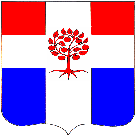 Администрация Плодовского сельского поселенияПриозерского муниципального районаЛенинградской областиП О С Т А Н О В Л Е Н И Еот 29  декабря  2023 года                           № 344В соответствии с Федеральным законом № 131-ФЗ от 06.10.03г. «Об общих принципах  организации местного самоуправления в РФ», Уставом Плодовского сельского поселения, решением Совета депутатов Плодовского сельское поселение от 28 ноября 2022 года №161 «Об утверждении Правил благоустройства территории муниципального образования Плодовское сельское поселение», администрация Плодовского сельского поселения ПОСТАНОВЛЯЕТ:Внести изменения в постановление от 30 ноября 2021 года №269 «Об утверждении муниципальной программы «Благоустройство территории Плодовского сельского поселения на 2022-2024 годы», утвердив муниципальную программу в новой редакции (Приложение).Постановление от 28 апреля 2023 года №100 «О внесении изменения в постановление от 30 ноября 2021 года №269 «Об утверждении муниципальной программы «Благоустройство территории муниципального образования Плодовское сельское поселение на 2022-2024 годы» считать утратившим силу.Финансирование мероприятий муниципальной программы «Благоустройство территории Плодовского сельского поселения на 2022-2024 годы» производить в пределах ассигнований, предусмотренных на эти цели в бюджете Плодовского сельского поселения на соответствующий финансовый год.Опубликовать данное постановление в СМИ и разместить на сайте http://www.plodovskoe.ru.Постановление вступает в силу с момента опубликования.Контроль за исполнением данного постановления возложить на заместителя главы администрации. Глава администрации                                                                                            А.А. Михеев